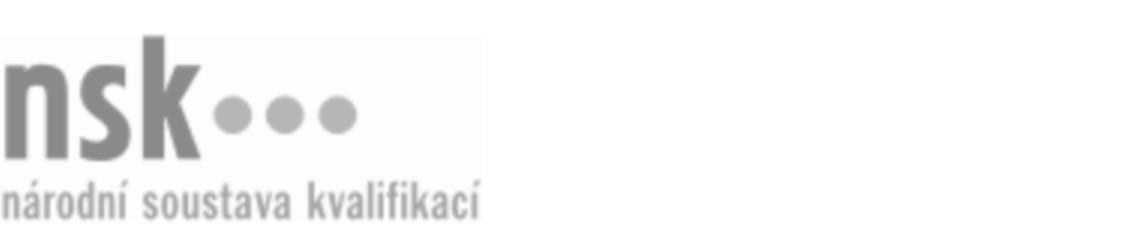 Autorizované osobyAutorizované osobyAutorizované osobyAutorizované osobyAutorizované osobyAutorizované osobyAutorizované osobyAutorizované osobyVýrobce/výrobkyně skeletových dřevostaveb (kód: 33-046-H) Výrobce/výrobkyně skeletových dřevostaveb (kód: 33-046-H) Výrobce/výrobkyně skeletových dřevostaveb (kód: 33-046-H) Výrobce/výrobkyně skeletových dřevostaveb (kód: 33-046-H) Výrobce/výrobkyně skeletových dřevostaveb (kód: 33-046-H) Výrobce/výrobkyně skeletových dřevostaveb (kód: 33-046-H) Výrobce/výrobkyně skeletových dřevostaveb (kód: 33-046-H) Výrobce/výrobkyně skeletových dřevostaveb (kód: 33-046-H) Autorizující orgán:Autorizující orgán:Ministerstvo průmyslu a obchoduMinisterstvo průmyslu a obchoduMinisterstvo průmyslu a obchoduMinisterstvo průmyslu a obchoduMinisterstvo průmyslu a obchoduMinisterstvo průmyslu a obchoduMinisterstvo průmyslu a obchoduMinisterstvo průmyslu a obchoduMinisterstvo průmyslu a obchoduMinisterstvo průmyslu a obchoduMinisterstvo průmyslu a obchoduMinisterstvo průmyslu a obchoduSkupina oborů:Skupina oborů:Zpracování dřeva a výroba hudebních nástrojů (kód: 33)Zpracování dřeva a výroba hudebních nástrojů (kód: 33)Zpracování dřeva a výroba hudebních nástrojů (kód: 33)Zpracování dřeva a výroba hudebních nástrojů (kód: 33)Zpracování dřeva a výroba hudebních nástrojů (kód: 33)Zpracování dřeva a výroba hudebních nástrojů (kód: 33)Povolání:Povolání:Kvalifikační úroveň NSK - EQF:Kvalifikační úroveň NSK - EQF:333333333333Platnost standarduPlatnost standarduPlatnost standarduPlatnost standarduPlatnost standarduPlatnost standarduPlatnost standarduPlatnost standarduStandard je platný od: 21.10.2022Standard je platný od: 21.10.2022Standard je platný od: 21.10.2022Standard je platný od: 21.10.2022Standard je platný od: 21.10.2022Standard je platný od: 21.10.2022Standard je platný od: 21.10.2022Standard je platný od: 21.10.2022Výrobce/výrobkyně skeletových dřevostaveb,  28.03.2024 17:02:17Výrobce/výrobkyně skeletových dřevostaveb,  28.03.2024 17:02:17Výrobce/výrobkyně skeletových dřevostaveb,  28.03.2024 17:02:17Výrobce/výrobkyně skeletových dřevostaveb,  28.03.2024 17:02:17Výrobce/výrobkyně skeletových dřevostaveb,  28.03.2024 17:02:17Strana 1 z 2Strana 1 z 2Autorizované osobyAutorizované osobyAutorizované osobyAutorizované osobyAutorizované osobyAutorizované osobyAutorizované osobyAutorizované osobyAutorizované osobyAutorizované osobyAutorizované osobyAutorizované osobyAutorizované osobyAutorizované osobyAutorizované osobyAutorizované osobyNázevNázevNázevNázevNázevNázevKontaktní adresaKontaktní adresa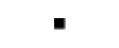 Institut profesního vzdělávání z. s.Institut profesního vzdělávání z. s.Institut profesního vzdělávání z. s.Institut profesního vzdělávání z. s.Institut profesního vzdělávání z. s.Jesenická 738/63, 79201 BruntálJesenická 738/63, 79201 BruntálInstitut profesního vzdělávání z. s.Institut profesního vzdělávání z. s.Institut profesního vzdělávání z. s.Institut profesního vzdělávání z. s.Institut profesního vzdělávání z. s.Jesenická 738/63, 79201 BruntálJesenická 738/63, 79201 BruntálJesenická 738/63, 79201 BruntálJesenická 738/63, 79201 BruntálVýrobce/výrobkyně skeletových dřevostaveb,  28.03.2024 17:02:17Výrobce/výrobkyně skeletových dřevostaveb,  28.03.2024 17:02:17Výrobce/výrobkyně skeletových dřevostaveb,  28.03.2024 17:02:17Výrobce/výrobkyně skeletových dřevostaveb,  28.03.2024 17:02:17Výrobce/výrobkyně skeletových dřevostaveb,  28.03.2024 17:02:17Strana 2 z 2Strana 2 z 2